Specjalny Ośrodek Szkolno-Wychowawczy w Żywcu 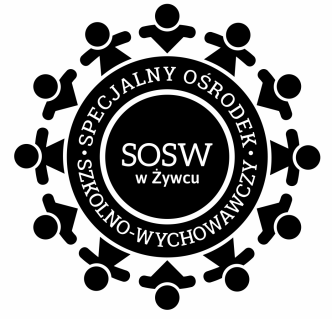 ZAŁĄCZNIK NR 3do   Regulaminu udzielania                                  zamówień publicznych w SOSWFORMULARZ  OFERTOWYna realizację zadania:  USŁUGI SPOŁECZNE prowadzone w trybie art. 138o, o wartości mniejszej niż kwota określona w rozdziale VI art. 138g ust. 1 pkt. 1 ustawy z 29 stycznia 2004 roku Prawo zamówień publicznych                     (Dz. U. z 2019 r. poz. 1843oraz z 2020r. poz 1086) w celu realizacji zadań, określonych w art. 90v ust. 4 ustawy z dnia 7 września 1991 r. o systemie oświaty oraz w rozporządzeniu Ministra Edukacji Narodowej z dnia 5 września 2017 r. w sprawie szczegółowych zadań wiodących ośrodków koordynacyjno-rehabilitacyjno-opiekuńczych (Dz.U. poz. 1712).Jednocześnie oświadczam (-y), że:- dysponuję odpowiednią wiedzą, kwalifikacjami i doświadczeniem gwarantującym wykonaniemzamówienia,- dysponuję uprawnieniami do wykonywania określonej działalności lub czynności, jeżeli ustawynakładają obowiązek posiadania takich uprawnień,- zapoznałam/-łem się z treścią zapytania ofertowego i nie wnoszę do niego zastrzeżeń oraz przyjmujęwarunki w nim zawarte,- w przypadku udzielenia mi zamówienia, zobowiązuję się do zawarcia umowy w miejscu i terminiewskazanym przez Zamawiającego i oświadczam, że podana cena ofertowa będzie niezmienna przez cały okres obowiązywania umowy.                                                                                              …….…………………………………….RODZAJ TERAPIICena bruttoSłownie cena brutto